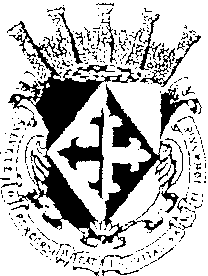 SINDICATURA!-i. AYUN-:-M;IIEN'C::ONSTIT\ CIONAL: tic:o  urn ..	-	 	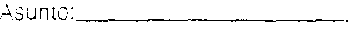 056/10-C/16INICIATIVA  DE REGLAMENTOH.	AYUNTAMIENTO	CONSTITICIONAL	DEL MUNICIPIO DE SAN JUAN DE LOS LAGOS, JALISCO; PRESENTELICENCIADO   PABLO   ESTEBAN   GONZÁLEZ   RAMÍREZ,   Residor   y   SíndimPresidente de  las Comisiones  Edi '1cias  de  Puntos Constitucionales,  Prcsdouesto, Agu¿	Pocable	y  Comercio.  RUTH  ARCELJA	GUTIÉRREZ	MARTÍN   ..egidora Presidenta  de  las Comisiones  de  Cementeno.  As;stenc;a  Soc:al '1  Transoarenc;a DR.  FLAVIO  DE  ANDA  DE  ANDA,  Regiaoc  ?residente  de  !as  com1s1ones  cie Promoción y Fomento .Agrooecuano y ForesTal, Reclusonos y Salud, los tres de 1a AdministraciÓn   Pública  lVI unic:pal  2016-20l8.  del  pr1mero  en  menCJon  con  las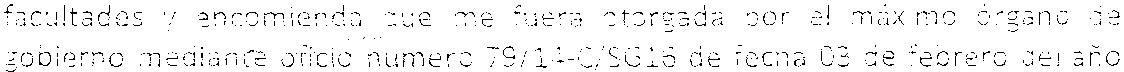 presente y con Fundamento en lo dispues'o por el articulo l S Fracc:on y 11 de Nuestra Carta IVlagna, artículo 73 Frawcn 1 y 11 de la Constitución Pclít1ca del Estado de Jalisco, artlcclos 10,  27.  40, 4l, 42 v 44 de l.a  Lev de Gobier o 1 laAcim;nistración  Publica de¡ Estado de Jalisco. c.rt;culcs 5.  41. 42. 48 Frc.cc:ón 1/1,> '' ,.,	96 v	109    del  Reghrnemc  de  Ayuntamiento   de  San  Juan  de  los  l_agcs.  Jalisco." ;..., 1\JDO c.\P'	ademas que en den ido cumplirn;ento de lo est1pulado  por el uit1mo de less,  nurneralesantes  invocados.  nos  permitimos  someter  a  1a  elevada  y  distinguida' _. o .og""	consideracón  de  este  H. Cuerpo  Eailicio, para  que sea  ABROGADO  de su  v:gencia.4	.''  ''	y  aplicación  ei  REGLAMENTO   DE TRANSPARENCIA   E  INFORMACION  PUBLICAPARA El MUNICIPIO DE SAN JUAN DE LOS LAGOS, JALISCO (Del l4 de Agoste ae12009), lo  que irnpiica su anulación '! la supr2sión tota!. Por conscc'Jencia de 1.o anterior es que se propone la APROBACIÓN de este r.uevo Reglamento que se presenta, por :o anterior procede y solicitamos  · ea aprobado irediant'.? DECR.[ O ei  nuevo;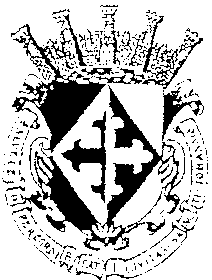 SINDICATURA·"""'. AYU rrAfvll E \iTC CONST'.TIJCIONA.L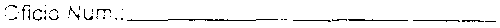 AsJr.to -------------REGLAMENTO   DE  TRANSPARENCIA  Y  ACCESO  A  LA INFORMACIÓN    PÚBLICA   DEL   AYUNTAMIENTO	DE SAN JUAN  DE  LOS  LAGOS,  JALISCO.EXPOSICIÓN DE MOTIVOS.- El acceso a la informactón es un derecho fundamental consagrado por el Estado Mexicano a favor de ses habitantes, en el denominado "Derecho de Peticion··  fundado  en  el  numer.al  xtavo  de  nuestra Carta Magna, como una  garantia  que  t1ene  toda  persrma  para  obtene• información pública aue generan. recaban o está en poder de las autoridades y pers,Jnas fisicas y morCliCS que obtienen recursos púolicos para realizar  sus actividades, esto engloba tanto liber::ac:ies individuales ::de expresión e  imprenta, organización, etc.) como ctías de carác:er social !como \o es la po:::.ibiiidaci  de conocer los programas, resultados, los destinos de  los  recursos  y  de  más información  que produzcan  los SUJetos  obligados en el ambito de competencia).  ''-: ,)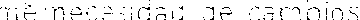 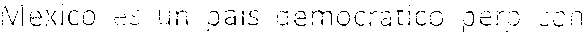 111ejoras,   sus   ciudadanos   aspiran   a   constíUI(   tjna   conv1venc:a   colectiva   rnásmcluycnte, que brinde las garantias prop,as a e una vida de libertc,d '/JUSticia. Por e!lo la democracia mexicana se sigue  edificando  a  cravés  de  la  ex:Jansión  cie derechos fundamentales. del constttucionalismo democrático el cual engloba los derechos políticos, civiles, sociales y de libertad. El derecho de  2cceso  a  'a información  se  inscribe  plenamente  en  la  agenda  Ce  nuestro  pa:s,  ya  que  protege·Jn  bien  jundico  valioso  en  si  m1smo,  que  los  ciudadanos  puedan  saber  lo que hacen  sus  representantes  sociales,  entre  otros,  pero  tornbién  r:omo  :o  ;¡<-leen, porque  en  él,  se  rigen  ia  viabilidad  de  un  sistema  participativo  por  cumplir  una func1on  v1tal  para  la  república;  que  los ciudadanos  se  involucren  en  la toma  de decistones   y  sobre  todo   que   les  gobernantes   pongamos   al  escrutinio   público nuestro  actuar.  El  derecho  a  la  información  es  básico  para  ei  rrejoramientc  de una conciencia  Ciudadana  que contribuya  a que esta sea  mas enterada, le cu;l  es esenc1al  para  el  progreso  de  nuestra  sociedad.  Es  universal  y  constituye  una prerrogativa  de  todas  las  personas  a  saber  y  cor,ocer  sobre  la  información  en posesión  de  las  enticiades   públicas,  lo  que  signific2  que  cualquier  persona.  sin d'1stínc'IÓn  alguna, indusive puede sol.1cítar  en deterrn·mados  casos sin necesidad de acreditar  el 1nterés jundicc  o exponer  los motivos u fir1es de su solic'tud;	,oste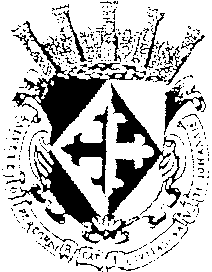 SINDICATURAH. AYUI'JT,"',\IIE"'TG COt'<STITUC:ONA.L-=·tic:o Nurn	 	---····--·---·--·derE;cho de acceso a la inforrnacion se desarrollo a partir dei principio de que la información  en  posesión  ele  las  autoridades  g"Jbernamentales  es  un   Jien   púbiico del  ccJal  su titularidad  reside  en  ia sociedad.Cabe mencionar que el artículo 6" de la Constitución Política de  'm  Estados Unidos Mexicanos, establece que es obligación del Estado Mexic3no garanrizar el derecho  a  la información  y  transparencia  Cel  gobierno  que   oC;  perscnJ tene.Para  San  Juan  de  los  Lagos,  Jalisco  la  cegu1ac:on   ael  dececho  a  la  1nfcrmaciónconstituye un paso irnpor:ante, pe: ser necesario y funGarr.erH.]i, ya que Ji mismo tiempo que  fortalece  la  unión  entre  servidores  púbiicos  y  1 Ds  :::iu'Jad .. nos. también 1mpacta de mar.e:a positiva en la org:.m1zacion '! ft.. nci'Jnarn!ent.J de las oficinas   y   dependenc\as   públkas,  'la   que   estas   estón   obJ.Ig3das   por   lev   a.:;i:.>tematizar,   administrar  y  resguardaí  los  archivos  propios  de  'e  ACrnin;-::=.t:?.;::oí1r ,:1unicipal;  y  asi  cooperar  t: n  ei  eJercicio  del  cierecho   ae  JCC(-:s .J...3  1-::J   ;rrFormacior:pública y en ia rendición de cuenL::s a todas las personas s,ue io eje:ce;l. Se busca estabiecer  mecanismos  rea 1,es de  control  de  gob1erno  municipal  '! de  ·=.ont:-aiona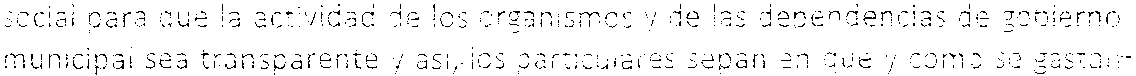 o invierten sus contribuciones y operan las obras y ::;.:=;-vicios cut!:cos  que deben ser en su beneficio. En este orden de id as, !a transp:;;rencia Jebe s¿¡ ente1lCiCa como la actuación pública que demuestra sin ocultar la :ealidc1d  Ce  los hechos, en este caso, el acceso al conocimiento de la acción guberna .ental  ::::e  ia administración pt'ib!ica municioal  en  todos  sus  !livele .  Es  importante  íefi2xionar que   es   pr1oridad   para   este   Ayuntamiento,    consolidar   un   gobierno   éiciente,honesto,    participativo,    t:--ansparente    v   rendidor    de    cuentas    :ia 3 -:   :1     susgobernados, para que estos no soio tengan una idea acerca de Id fur:cion púbiica municipal, de ias obligaciones de los servidores pubiicos o dei uso de :os: r:::c.Jrsas publicas. sino también mantener· una ··vigilancia soc:ai permanente de ias lcr_ :oncs de gobierno, que robustece la confianza c:ie los integrantes de !J cJmL:nidad e 1 : <..< gobier·nc.  Lo anterior  es el complernento  de un ejercicio  derr.oc:.3tico  Jc cJnsultJ y participación abierta y una herramienta de la ooblac:ón para v1g113r· a su autoridades,  con  esto se generara  una  rnayor  participación  ciL:daCan:::l,  basaCa  cr:la información. El fundamento legal oara j•Jstifica¡· nuestíd propuesta es que, ei procedimiento    edilicio    ordinar:o    mediante    el    cual    se    busc:¡    e.XIJEC!r     eiREGLAMENTO   DE  TRANSPARENCiA   Y   ACCESO   A   L."'  INFOPJv!l\CiON   PUBLICA   DEL.l\YUNTI'.Mit JTü DE s ,N JUA J DE LOS LAGOS, JALISCO. resulta ser   ei      idóneo,-=:riele Num.:	, 	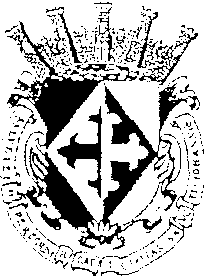 ·----..;scmtc:	_   	SINDICATURAH. AYUNTAiVIlE\rfO CONSTITUCiONALtoda vez que se encuentra ajustado a lo es ablec;do  por el numeral 115 Fraccion !y 11  oe Nuestra Carta Magna, articulo 73 Fracción 1   y 11  :Je ia ConstitUCIÓn Policica del Estado de Jalisco, artículos  10, 27, :\0,  41, 42 y 44 ,je la Ley de Gooierno '! la Administración  Pública del Estado de Jalisco, 5.  :\1, 42, 48 Fracc:on VI. 96 '/	O"J del  Reglamento  de Ayuntamiento  de San Juan de los '.2gos, Ja'iso.  En otro orden de  ideas,  el  H.  Congreso  del  Estado  de Jalisco  emite  el  Decreto  24450/XL/13 expide la Ley de Transparencia y Acceso a la Información Pública cara e/ Estado de Jalisco, aprobada el 19 de Julio de 2013, publicado el 08 de A::;osto .Je 2CIE en la Sección  11  ¡con Vigencia  a  partir del 09 de Agosto  de! año antes  mencionado, dentro del cual se establecen  los lineamientos y  reglas para use. de la informaC!ón en  poder  de cada  uno de  los  mun1cipios  que  integramos  el.  terntono  del  Estado de  Jalisco,  asi  de  manera  conjunta  eco   las  dos  cornisrones  corno  lo  es  ia  de Transparencia	y	Puntos	Constitucionaies	proponemos	ia	regiamentac:ón necesaria  para  transparentar  'ros  actos  de  gcb'erno,  pe;' ',o   1ue tenemos  a  c1en proponer  para que en sus términos   sea  aprobado  el  Reglamento aludido. Coc  ia correspondiente  aplicacrón  de  los  Trans1torios  en  los   erminos  .je  como  se  hadejado  apuntado  en  el  documento  inserto. Sírvanse  pues  aprobar  la  solicitudpura el sano'! transparente desarrollo de !as 3C:Li\/ícioc:ic:s. y  cada  uno  de  los  que  integramos tanto  e!  máxmw  orga demas   personal   ejecutivo.   Recrba a parte   las. cargo que desempeñan. San Jua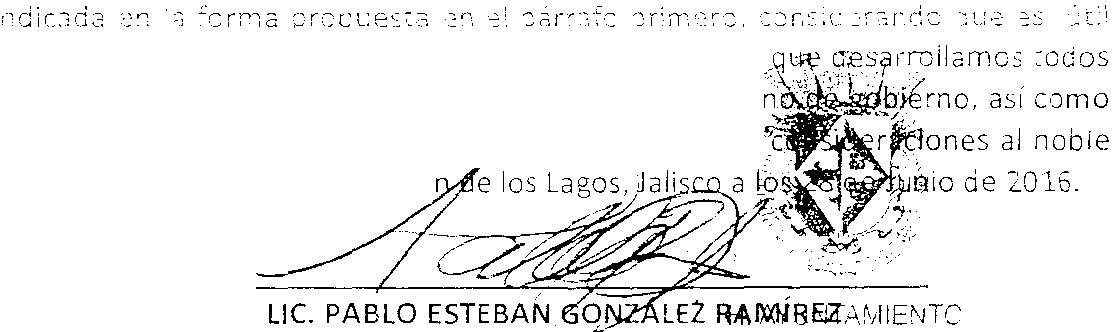 Regidor y .Síndico. Comisiones de Puntos ConstituciófQ \IP Wsto, ;.\guaPotable y  Corne'C!O.   SINDICATURA,  //,	e	·{.-:':...,':1>':7 SAN JUAN DE: LOS i. -Gi0YJC..L-	·H "-{	RUTH ARCELIA GUTlÉRREiNJIARTÍNRegidora. Comisiones de Cecnenterios, Asistencia Social y Transparencia.!'/	<:/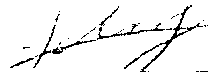 DR. FLAVIO ALEJAI"J.!'mO DE ANDA DE ANDARegidor. Cornis1ones  ele  Promoción  y  Fomento  Agropecuario  y  Forestal, Reciusorios  y Salud.